OPENER EXAM YEAR 2021 TERM 2PHYSICS FORM THREE PRACTICAL PAPER 3TIME: 2HRS; 15MINS1.	You are provided with the following;a rectangular glass block4 optical pinsa soft boarda plain paperProceed as follows: (a)	Place the glass block on the plain paper with one of the largest face upper most.  Trace round the glass block using a pencil as shown below.  (b)	Remove the glass block and construct a normal at B.  Construct an incident ray AB of angle of incidence, i = 200.(c)	Replace the glass block and trace the ray ABCD using the optical pins.
(d)	Remove the glass block and draw the path of the ray ABCD using a pencil.  Measure length L and record it in the table below.											(6 marks)(e)	Repeat the procedure above for the angles of incidence given.  (f)	Calculate the value of L2 and   ; Record in the table.(g)	Plot a graph of  (y-axis) against Sin2 i .                                             (5 marks)(h)	Calculate the gradient, S.							(3 marks)Given that the equation of that graph is: :    (i)	Determine the  – intercept C and the Sin2 i – intercept B.	C   =  _______________________________________			(1 mark)	B   = _______________________________________			(1 mark)(j)	Calculate the value of Q given by;						(2 marks)(k)	Hand in your constructions on the plain paper together with the answer script. (2 marks)2 .You are provided with the following;A pendulum bob  Two pieces of woodA retort standA bossA clampA ctop watchA metre rule/or half metre ruleA piece of threadProceed as follows;a)	Suspend a pendulum bob on a retort stand as shown below.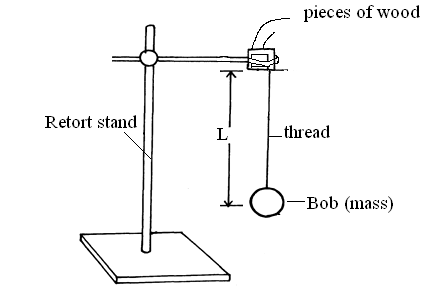 b)	Displace the bob for a small angle. As it is oscillating time ten oscillations for every length of the string shown in the table below (9marks)C)   Plot a graph of F2 against 1/L.                                                                                  (5 marks)d) Determine the slope,S, of the graph.						       (3 marks)      ………………………………………………………………………………………………………………………………………………..........................................................................................................................................................................................................................................................................................................................................................................................................................................................................................................................................................................................................................................................................................................................................................................................................................................................e)	Given that the relationship between F and L is given by,   F2 =   ,use the graph to determine the value of g giving its units  .                                                                  ( 3marks)     ………………………………………………………………………………………………… ………………………………………………………………………………………………………      …………………………………………………………………………………………………Angle i0L (cm)L2 (cm2)Sin2i200.1170300.2500400.4132500.5868600.7500700.8830Length, l(m)0.40.60.81.01.21.4Time ,t, for 10 oscillations(s)Periodic time, T(s)F=(Hz)F2(Hz2)(m-1) 